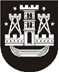 KLAIPĖDOS MIESTO SAVIVALDYBĖS TARYBASPRENDIMASDĖL KLAIPĖDOS MIESTO SAVIVALDYBĖS SENJORŲ tarybosnuostatų patvirtinimo2020 m. rugsėjo 24 d. Nr. T2-204KlaipėdaVadovaudamasi Lietuvos Respublikos vietos savivaldos įstatymo 16 straipsnio 2 dalies 6 punktu, Nacionaline 2012-ųjų Europos vyresnio amžiaus žmonių aktyvumo ir kartų solidarumo metų programa, patvirtinta Lietuvos Respublikos socialinės apsaugos ir darbo ministro 2012 m. kovo 15 d. įsakymu Nr. A1-156 „Dėl Nacionalinės 2012-ųjų Europos vyresnio amžiaus žmonių aktyvumo ir kartų solidarumo metų programos patvirtinimo“, Klaipėdos miesto savivaldybės taryba nusprendžia:1. Patvirtinti Klaipėdos miesto savivaldybės senjorų tarybos nuostatus (pridedama).2. Skelbti šį sprendimą Teisės aktų registre ir Klaipėdos miesto savivaldybės interneto svetainėje.Savivaldybės merasVytautas Grubliauskas